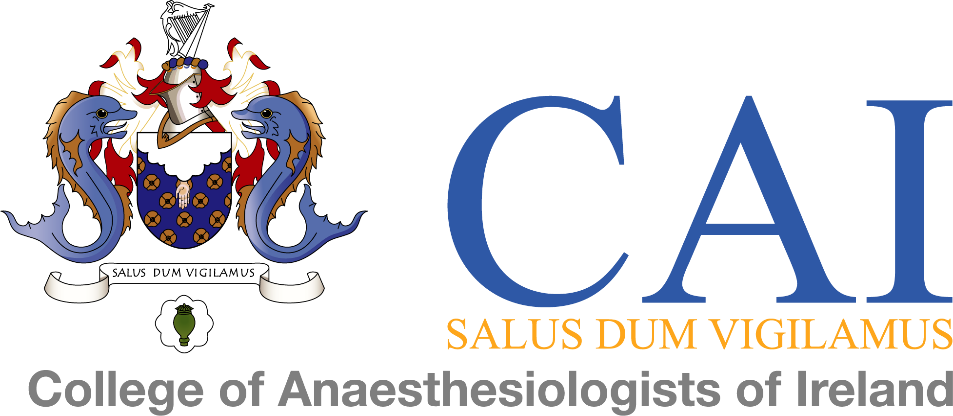 Hospitals Accredited for TrainingThe hospitals accredited for Specialist Anaesthesiology Training (SAT) for 2019 are listed below:Eastern Region: 	Beaumont Hospital                              	Cappagh National Orthopaedic Hospital                              	Connolly Hospital Blanchardstown                             	Coombe Women and Infants University Hospital                             	Our Lady's Children's Hospital, Crumlin                              	Our Lady of Lourdes Hospital, Drogheda                              	Royal Victoria Eye and Ear Hospital, Dublin                              	National Maternity Hospital, Holles Street                              	Mater Misercordiae University Hospital                              	Midland Regional Hospital Mullingar                              	Rotunda Hospital                              	St James's Hospital                              	St Vincent's University Hospital                              	Tallaght University Hospital                             	Temple Street Children's University HospitalSouthern Region: 	Cork University Hospital                                 	Mercy University Hospital, Cork                                 	University Hospital Limerick                               	South Infirmary-Victoria Hospital, Cork                                 	University Hospital Waterford                                 	Wexford General HospitalWestern Region: 	Letterkenny University Hospital                                	Mayo General Hospital                               	Sligo University Hospital			University Hospital Galway		
	